VILNIAUS RAJONO SAVIVALDYBĖS TARYBASPRENDIMASDĖL VILNIAUS RAJONO SAVIVALDYBĖS TARYBOS 2018 M. RUGSĖJO 26 D.  SPRENDIMU NR. T3-306 PATVIRTINTO NENAUDOJAMŲ, APLEISTŲ ARBA NEPRIŽIŪRIMŲ PATALPŲ IR STATINIŲ SĄRAŠO PATIKSLINIMO 2018 m. lapkričio 30 d. Nr. T3-373VilniusVadovaudamasi Lietuvos Respublikos vietos savivaldos įstatymo 6 str. 21 p., 16 str. 2 d. 37 p. ir 18 str. 1 d. bei Lietuvos Respublikos nekilnojamojo turto mokesčio įstatymo 6 str. 2 d., remdamasi Vilniaus rajono savivaldybės tarybos . rugsėjo 30 d. sprendimo Nr. T3-300 „Dėl patalpų ir statinių, kurie yra nenaudojami arba yra apleisti, arba neprižiūrimi, sąrašo sudarymo ir keitimo tvarkos aprašo patvirtinimo“ 2 p., šiuo sprendimu patvirtinto Patalpų ir statinių, kurie yra nenaudojami arba yra apleisti, arba neprižiūrimi, sąrašo sudarymo ir keitimo tvarkos aprašo 6 ir 10 p. bei atsižvelgdama į Vilniaus rajono savivaldybės tarybos 2017 m. balandžio 27 d. sprendimą Nr. T3-158 „Dėl 2018 m. nekilnojamojo turto mokesčio tarifų nustatymo“ ir į Nenaudojamų, apleistų arba neprižiūrimų patalpų ir statinių sąrašo sudarymo komisijos posėdžio 2018 m. rugpjūčio 28 d. protokolą Nr. 5, Vilniaus rajono savivaldybės taryba nusprendžia:1. Patikslinti 2018 m. rugsėjo 26 d. Vilniaus rajono savivaldybės tarybos sprendimu Nr. T3-306 1 p. patvirtinto Nenaudojamų, apleistų arba neprižiūrimų patalpų ir statinių sąrašo 14 punktą:2. Pavesti Vilniaus rajono savivaldybės administracijos direktoriui per 10 dienų nuo šio sprendimo priėmimo:2.1. Informuoti patalpų ir statinių savininkus apie priimtą sprendimą jų valdomą turtą išbraukti iš Nenaudojamų, apleistų arba neprižiūrimų patalpų ir statinių sąrašo;2.2. Pateikti šiuo sprendimu patvirtintą patikslintą Nenaudojamų, apleistų arba neprižiūrimų patalpų ir statinių sąrašą Vilniaus apskrities valstybinei mokesčių inspekcijai.3. Šį sprendimą teisės aktų nustatyta tvarka paskelbti Teisės aktų registre, vietinėje spaudoje ir Savivaldybės tinklalapyje.Savivaldybės merė									    Marija Rekst„14.Petruliškių k.Džiaugsmo g. 8Pastatas – kluonasPaskirtis – kita (ūkio)unikalus numerisNenaudojamas, apleistas, neprižiūrimas“„14.Petruliškių k.Džiaugsmo g. 8Pastatas – kluonasPaskirtis – kita (ūkio)4400-0761-0151Nenaudojamas, apleistas, neprižiūrimas“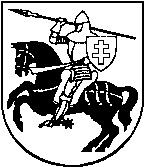 